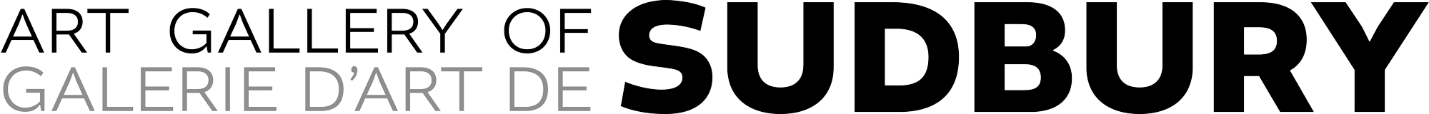 JOB POSTING: ARCHIVES & INVENTORY PROJECT INTERNPosition to begin immediately upon hiringCONTRACT: $25 / HR – 28 HRS / WEEK – 18 WEEKSThe Art Gallery of Sudbury / Galerie d’art de Sudbury is seeking a candidate for the position of Archives & Inventory Intern. This position is designed for college or university graduates who wish to gain practical experience with a goal to transition into a career in the fields of Library Sciences, Archives and Records Management, or Arts Administration.Job Description:Working under the direction of the Collections Coordinator, the intern will:(Phase One) Work independently at the Greater City of Sudbury’s Archive building (5 Lindsley Street, Falconbridge, ON P0M 1S0) located 20 kilometers from Sudbury’s City Centre. The intern will assess and catalogue approximately 200 file boxes of items at an offsite archival location in preparation of a significant fonds donation. The objects include public art gallery administrative files, photographs, books, and other objects as yet uncatalogued.(Phase Two) The intern will also conduct an assessment of library holdings, both catalogued and uncatalogued, onsite at the Art Gallery of Sudbury (251 John Street). Key Responsibilities: Digitization of collection and archive items:Evaluate an offsite institutional depository of approximately 200 boxes of archival and non-archival Gallery materials and booksConduct research on current collection items in order to produce more detailed database entries and in order to document the different management methods and the tools developed for this purpose in other institutions (archive centers, libraries, museums)Appraise government information to determine which records could be selectively or fully retained as archivesCarry out a pre-inventory of the archives in order to estimate the volume to be preserved and to identify what needs to be prunedDevelop and present an adequate classification plan to Gallery and archival staff for approvalCatalogue all records and artefacts using inhouse standardsPhotograph and scan items determined to be archival to add to the records database for identification, evaluation, and security purposesPerform basic preservation activities to safeguard the archival materialsReview and select specific sets of records for transfer to municipal or provincial archivesCarry out pruning (search for service providers, rental of equipment and organization of the pruning itself) and facilitate the transfer of records and artefacts as requiredPerform other related duties as assignedConditions of employment:
Lifting of objects up to 15 kg such as archive boxes or audio-visual documents.Working while masked and gloved, as necessary.Must meet security and access requirements of Sudbury Archives.Fully vaccinated for COVID 19 unless being accommodated based on medical reasons or on grounds recognized by the Canadian Humans Rights Act.Vulnerable sector police check required.Key Qualifications:

Background in Museums, Archives, or Librarian Studies, Information Studies with an undergraduate or graduate degree in these or related fields.Valid Ontario G class driver’s licence and comfort and ability to drive in all seasons.Most of the materials in the depository are in English. However, communications with other institutions may require French. Qualified candidates will be sent for linguistic validation.Organization Description:The Art Gallery of Sudbury / Galerie d'art de Sudbury is the only public art gallery in the District of Sudbury, a geographic area covering 40,000 square kilometres. We are dedicated to curatorial excellence in all of our activities, which include exhibiting, education, collecting, preserving and interpreting contemporary and historical visual art for the citizens and visitors of the Greater Sudbury area and of Northeastern Ontario. The Art Gallery of Sudbury / Galerie d’art de Sudbury actively contributes to our audiences’ understanding, knowledge and appreciation in the visual, plastic and media arts, graphic arts, design, and crafts in all material forms. Our service vision extends through the City of Greater Sudbury and the District of Sudbury to the vast geography of Northeastern Ontario, extending (east-west) roughly from North Bay west to Algoma, and (north-south) from Folyet to La Cloche to the District of Parry Sound.The Art Gallery of Sudbury was established in 1967 as a Centennial project of the Sudbury and District Chamber of Commerce. Originally operating as the Laurentian University Museum and Art Centre, the gallery was incorporated in 1997. Housed in a turn of the century mansion, the former residence of lumber baron William Joseph Bell, the gallery has a unique architectural appeal. Local history and contemporary works of art come together in the lush surroundings of the Gallery grounds. Our exciting exhibitions, lecture series, art classes, special events, facility rentals, the opportunity to rent and buy local art and purchase Canadian art from our boutique make the gallery a gathering place for the local community. The Art Gallery is open to the public year-round.OFFRE D'EMPLOI : STAGIAIRE EN PROJET D'ARCHIVES ET D'INVENTAIRE20 septembre 2022 - 20 janvier 2023CONTRAT : 25 $ / HEURE - 28 HEURES / SEMAINE - 18 SEMAINESLa Galerie d'art de Sudbury / The Art Gallery of Sudbury est à la recherche d'un(e) candidat(e) pour le poste de stagiaire en archives et en inventaire. Ce poste est destiné aux diplômés du collège ou de l'université qui souhaitent acquérir une expérience pratique dans le but de faire la transition vers une carrière dans les domaines de la bibliothéconomie, de la gestion des archives et des dossiers ou de l'administration des arts.Description du poste :Sous la direction du coordonnateur des collections, le stagiaire devra :(Phase 1) Travailler de façon autonome à l'édifice des Archives de la Ville du Grand Sudbury (5, rue Lindsley, Falconbridge, ON P0M 1S0) situé à 20 kilomètres du centre-ville de Sudbury. Le stagiaire évaluera et cataloguera environ 200 boîtes de dossiers d'objets dans un lieu d'archivage hors site en vue d'un important don de fonds. Les objets comprennent des dossiers administratifs de la galerie d'art publique, des photographies, des livres et d'autres objets qui n'ont pas encore été catalogués.(Phase deux) Le stagiaire effectuera également une évaluation des fonds de la bibliothèque, catalogués et non catalogués, sur place à la Galerie d'art de Sudbury (251, rue John). Principales responsabilités : Numérisation des articles de la collection et des archives :- Évaluer un dépôt institutionnel hors site d'environ 200 boîtes de documents et de livres archivés et non archivés de la Galerie.- Effectuer des recherches sur les éléments de la collection actuelle afin de produire des entrées plus détaillées dans la base de données et afin de documenter les différentes méthodes de gestion et les outils développés à cet effet dans d'autres institutions (centres d'archives, bibliothèques, musées)- évaluer l'information gouvernementale afin de déterminer quels documents pourraient être conservés de manière sélective ou intégrale en tant qu'archives- Réaliser un pré-inventaire des archives afin d'estimer le volume à conserver et d'identifier ce qui doit être élagué.- Élaborer et présenter un plan de classement adéquat au personnel du Musée et des archives pour approbation.- Cataloguer tous les documents et artefacts en utilisant les normes internes.- Photographier et numériser les éléments jugés archivistiques pour les ajouter à la base de données des documents à des fins d'identification, d'évaluation et de sécurité.- Effectuer des activités de préservation de base pour sauvegarder les documents d'archives.- Examiner et sélectionner des ensembles spécifiques de documents à transférer aux archives municipales ou provinciales.- Effectuer l'élagage (recherche de fournisseurs de services, location d'équipement et organisation de l'élagage lui-même) et faciliter le transfert des documents et des artefacts au besoin- Effectuer d'autres tâches connexes selon les besoins.Conditions d'emploi :- Soulever des objets jusqu'à 15 kg tels que des boîtes d'archives ou des documents audiovisuels.- Travailler en étant masqué et ganté, si nécessaire.- Doit répondre aux exigences de sécurité et d'accès des Archives de Sudbury.- Être entièrement vacciné(e) contre le COVID 19, à moins d'être accommodé(e) pour des raisons médicales ou pour des motifs reconnus par la Loi canadienne sur les droits de la personne.- Vérification policière du secteur vulnérable requise.Qualifications clés :Formation en musées, archives ou études bibliothécaires, études de l'information avec un diplôme de premier cycle ou de deuxième cycle dans ces domaines ou dans des domaines connexes.Permis de conduire valide de classe G de l'Ontario et capacité de conduire en toute saison.La plupart des documents du dépôt sont en anglais. Toutefois, les communications avec d'autres institutions peuvent nécessiter le français. Les candidats qualifiés seront envoyés pour une validation linguistique.Description de l'organisation :La Galerie d'art de Sudbury / The Art Gallery of Sudbury est la seule galerie d'art publique du district de Sudbury, une région géographique qui couvre 40 000 kilomètres carrés. Nous nous consacrons à l'excellence en matière de conservation dans toutes nos activités, qui comprennent l'exposition, l'éducation, la collecte, la préservation et l'interprétation d'œuvres d'art visuel contemporaines et historiques pour les citoyens et les visiteurs de la région du Grand Sudbury et du Nord-Est de l'Ontario. La Galerie d'art de Sudbury / The Art Gallery of Sudbury contribue activement à la compréhension, à la connaissance et à l'appréciation de nos publics dans les arts visuels, plastiques et médiatiques, les arts graphiques, le design et l'artisanat sous toutes ses formes matérielles. La vision de nos services s'étend à travers la Ville du Grand Sudbury et le District de Sudbury jusqu'à la vaste géographie du Nord-Est de l'Ontario, s'étendant (est-ouest) approximativement de North Bay à l'ouest jusqu'à Algoma, et (nord-sud) de Folyet à La Cloche jusqu'au District de Parry Sound.La Galerie d'art de Sudbury a été créée en 1967 dans le cadre du projet du centenaire de la Chambre de commerce de Sudbury et du district. Fonctionnant à l'origine sous le nom de Musée et centre d'art de l'Université Laurentienne, la galerie a été incorporée en 1997. Installée dans un manoir du début du siècle, l'ancienne résidence du baron du bois William Joseph Bell, la galerie présente un attrait architectural unique. L'histoire locale et les œuvres d'art contemporaines se côtoient dans le cadre luxuriant des terrains de la galerie. Nos expositions passionnantes, nos séries de conférences, nos cours d'art, nos événements spéciaux, la location des installations, la possibilité de louer et d'acheter des œuvres d'art locales et d'acheter des œuvres d'art canadiennes dans notre boutique font de la galerie un lieu de rassemblement pour la communauté locale. La galerie d'art est ouverte au public toute l'année.